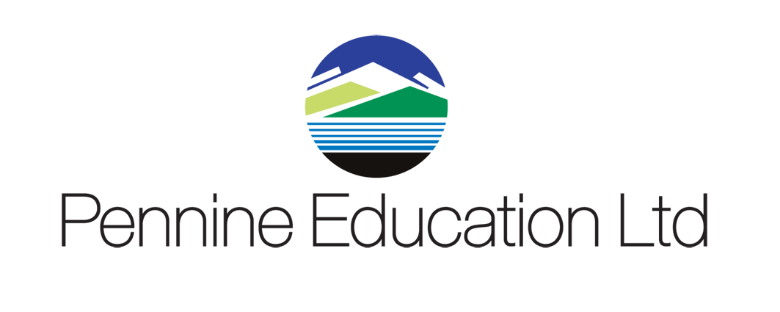 Course Title: Dinner MoneyDuration:½ dayTimes:9.30am – 12.30pmCourse Aims:This course is an introduction to using SIMS for recording Dinner and Dinner Moneyinformation. It will cover the activation of the software, the personalisation of the settings tomeet the school’s own requirements, the recording of opening balances, daily mealarrangements and payments and how to run the banking routine and produce various reportsand letters to parents. Course Objectives:By the end of the course you will be able to:Record all types of pupil, staff and visitor meal arrangements including special mealssuch as theme meals Record all types of pupil, staff and visitor payments including electronic payments produce a variety of reports for different requirements such as registers, the kitchen,mid–day supervisors, pupil and staff statementscomplete the regular financial transactions produce a weekly catering returnProduce mail letters to parentsTarget Audience:Administration staff who are responsible for the completion of Dinner Money processesRequirements:An understanding of how SIMS is used to maintain and update pupil information is desirable but not essential.